El suscrito, Lic. Edgar Ramón Ibarra Contreras, Secretario General del H. Ayuntamiento de Cabo Corrientes, en funciones propias de mi cargo rindo el presente informe de actividades del periodo comprendido entre el 1ero de Enero y el 31 de Marzo del 2019.  REPORTE DE ACTIVIDADES DE OFICINA:Servicio a la ciudadanía de Lunes a Viernes con un horario de 09:00 am a 4:00 pm.Se elaboraron 235 Oficios a las diferentes dependencias de este H. Ayuntamiento.Se elaboraron 3 Convocatorias para la celebración de  Sesiones de Ayuntamiento.Se llevaron a cabo 3 sesiones de Ayuntamiento.Se elaboraron 3 actas de cabildo.Se expidieron 465 Constancias de Domicilio.Se elaboraron 350 Constancias de Identidad.Se elaboraron 700 Certificaciones de copias.Se expidieron 80 certificaciones de firmas.Se atendieron 455 audiencias con personas que requerían algún servicio de este departamento.REPORTE DE ACTIVIDADES OPERATIVAS:Asistencia y participación al evento de la “Tradicional Rosca de Reyes, en la plaza principal de la cabecera municipal. Asistencia y participación al torneo de futbol con motivo de las Fiestas Patronales el Tuito 2019. Asistencia y participación al Evento Cultural en honor a las Fiestas Patronales el Tuito 2019. Asistencia y participación a la peregrinación de las Fiestas Patronales el Tuito 2019.Asistencia y participación a la toma de protesta del nuevo Comité de Desarrollo Rural Sustentable. Asistencia y participación a la clausura de la obra de construcción para una planta hidroeléctrica, en la Loc.  De las Juntas y los Veranos. Asistencia y participación en la entrega de equipo de panadería para el grupo de desarrollo comunitario “Las Alteñitas” en la comunidad de Bioto. Asistencia y participación a la segunda reunión del Consejo Municipal de Desarrollo Rural Sustentable,  para la mejorar cuestiones del sector agrícola, pecuario y pesca. Asistencia y participación en la limpieza del Rio Tuito. Asistencia y participación en la celebración del Día de la Bandera. Asistencia y participación en la actualización del Consejo Municipal de Protección  Civil. Asistencia y participación en la inauguración oficial del Museo de Historia, Arte y Cultura de Yelapa. Asistencia y participación en la firma de Convenio con INSUS. Asistencia y participación en el inicio de trabajos de cemento ahogado de la subida de la localidad de Yelapa. Asistencia y participación en el inicio de trabajos para la nueva red de agua potable en la localidad de Chacala. Asistencia y participación en la reunión mensual con el Consejo Municipal de Desarrollo Rural Sustentable. Asistencia y participación en la reunión de Prevención Social de la Violencia y la Delincuencia, impartida por la Lic. Sonia Ruiz Herrera y Salvador Gudiño Chávez. Asistencia y participación en reunión de Modelo Educativo Jalisco. Asistencia y participación en el Primer Festival del Ostión, en la localidad de Tehuamixtle.  Se llevaron a cabo 45 visitas a las diferentes Localidades de este Municipio.Durante los 3 meses visite  cada una de las delegaciones de este Municipio:Delegación Las Juntas y Los Veranos.Delegación Chacala.Delegación El Refugio Suchitlán.Delegación Mayto.Delegación Yelapa.Asistí a varias  reuniones de trabajo, audiencias y Firmas de Convenios Relacionados con el Municipio, con diferentes dependencias de Gobierno en las Ciudades de Puerto Vallarta, Guadalajara, Mascota y Tomatlan, Jalisco.ATENTAMENTEEl Tuito, Municipio de Cabo Corrientes, Jalisco, A Marzo  2019. LIC. EDGAR RAMON IBARRA CONTRERASSECRETARIO  GENERAL 2018-2021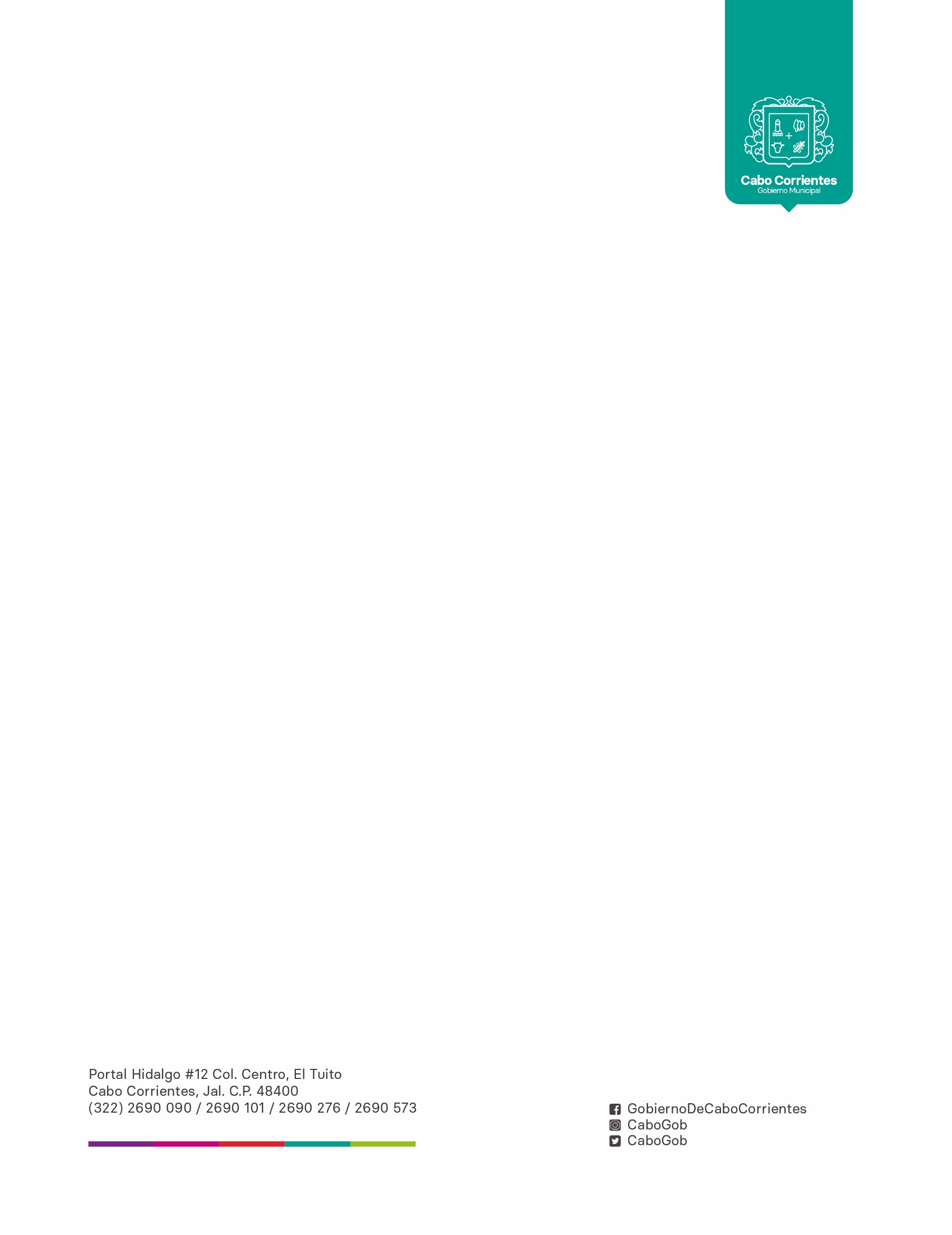 